Leaf PaintingYou will need;*leaves*paper*paint*brushes*water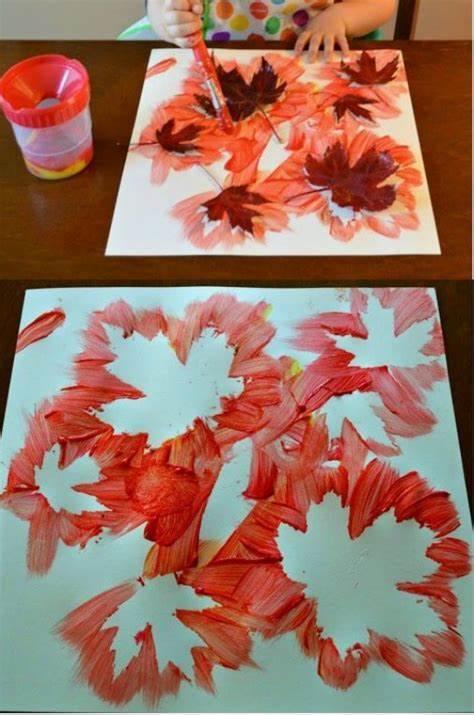 Method 1;Press the leaves on the paper.Paint around the edges.Lift leaves off.Set aside to dry.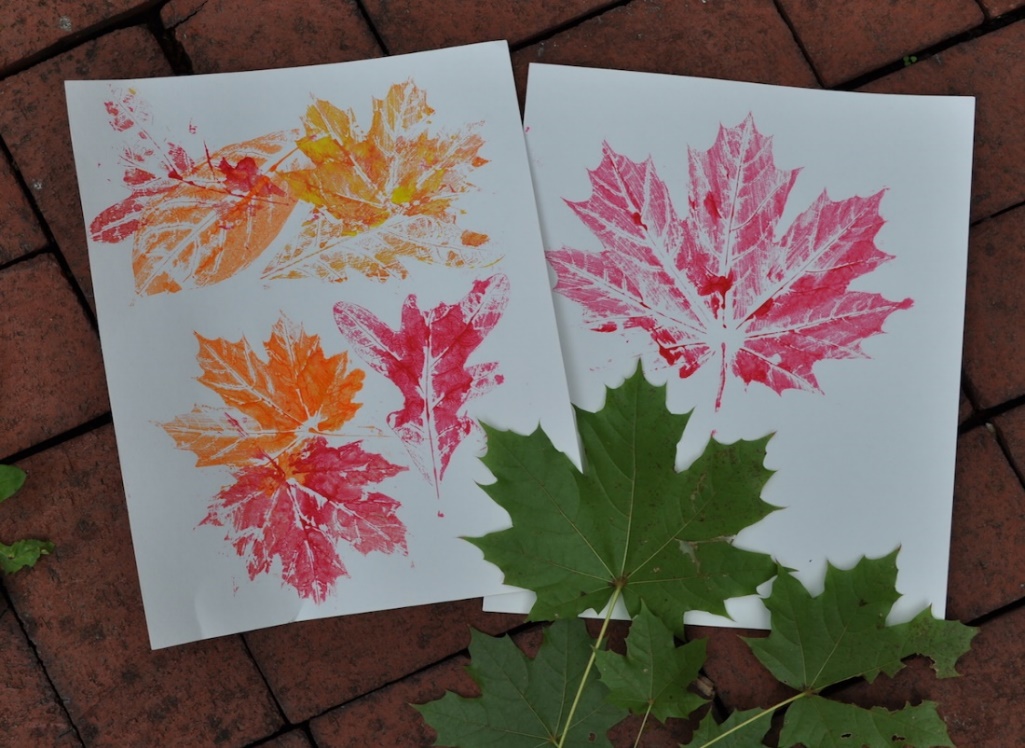 Method 2;Paint the leaves.Press onto paper.Peel back.Set aside to dry.